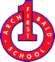 Lesson 2: How well can I create my own comic strip to describe what happened to the characters?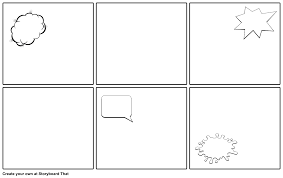 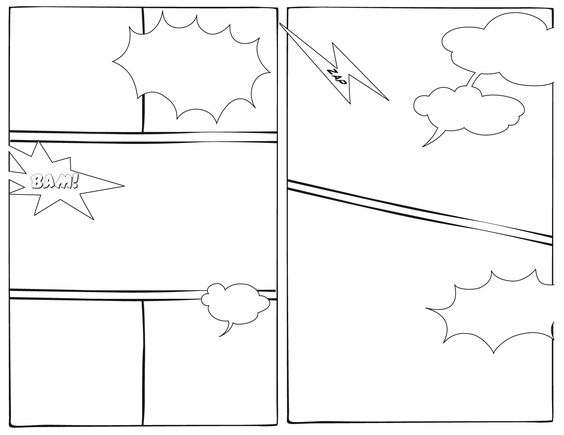 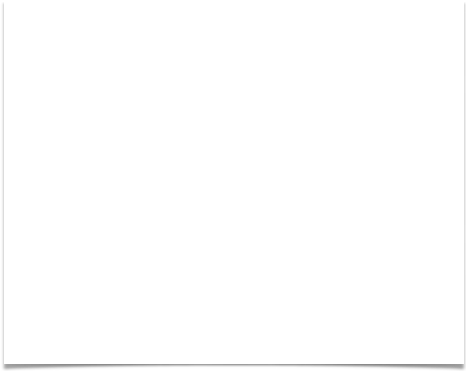 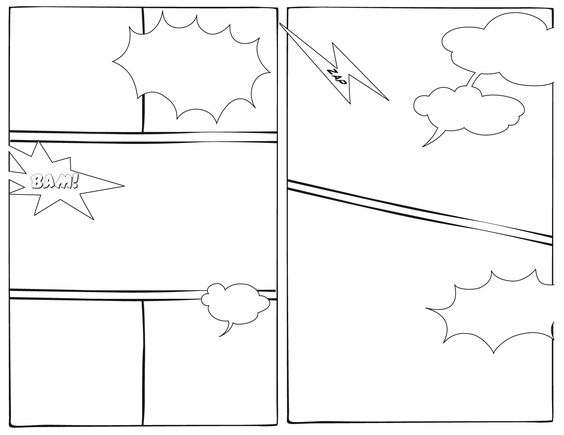 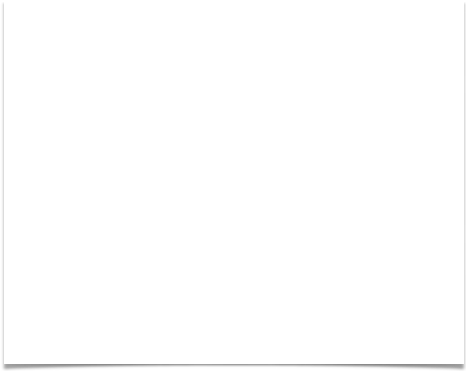 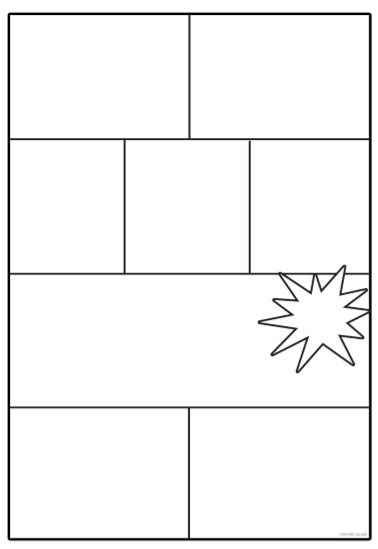 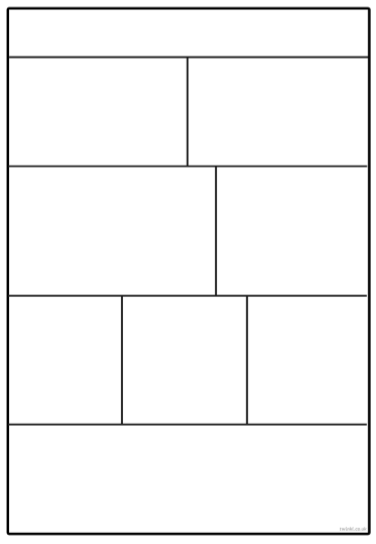 